> Retouradres Postbus 20350 2500 EJ  Den HaagDatum	22 december 2014Betreft  Geachte voorzitter,Hierbij bied ik u de antwoorden aan naar aanleiding van het verslag van een schriftelijk overleg over de brief van 3 november 2014 inzake kader en voorhang bekostiging langdurige zorg. 
Hoogachtend,de staatssecretaris van Volksgezondheid, Welzijn en Sport,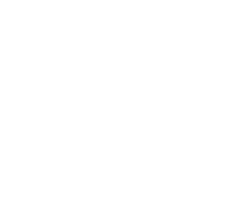 